PETAK, 5.3.2021. HRVATSKI JEZIK- UČENICI LK,MTPOIGRAJTE SE APLIKACIJOM NA RAČUNALU, NA STRANICAMA CENTRA POD DANAŠNJIM DANOM KLIKNITE OVU POVEZNICU TE SE POIGRAJTE DOPUNJAVANJEM REČENICA.Dopunjavanje rečenica - Pronađi podudarnost (wordwall.net) 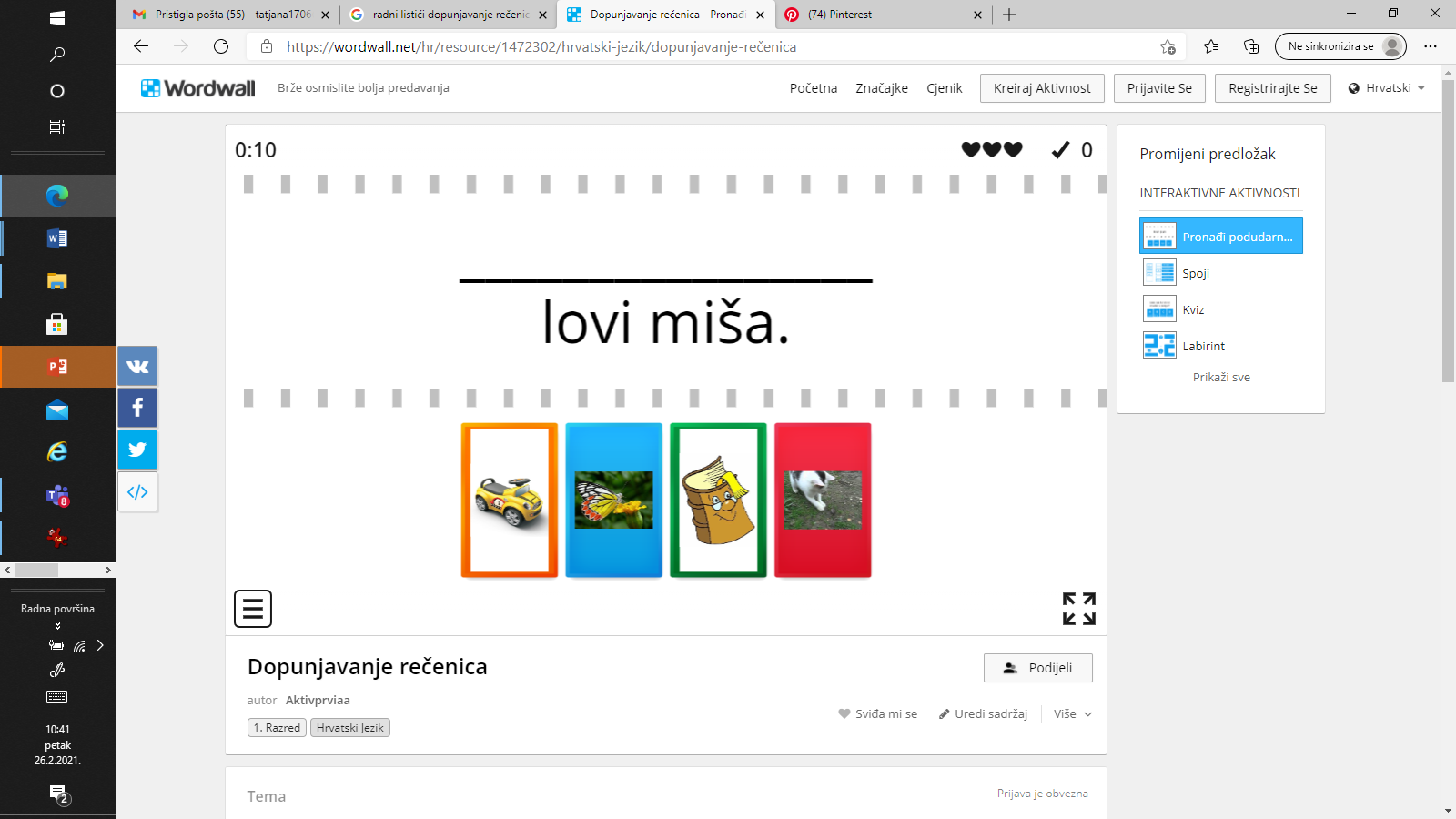 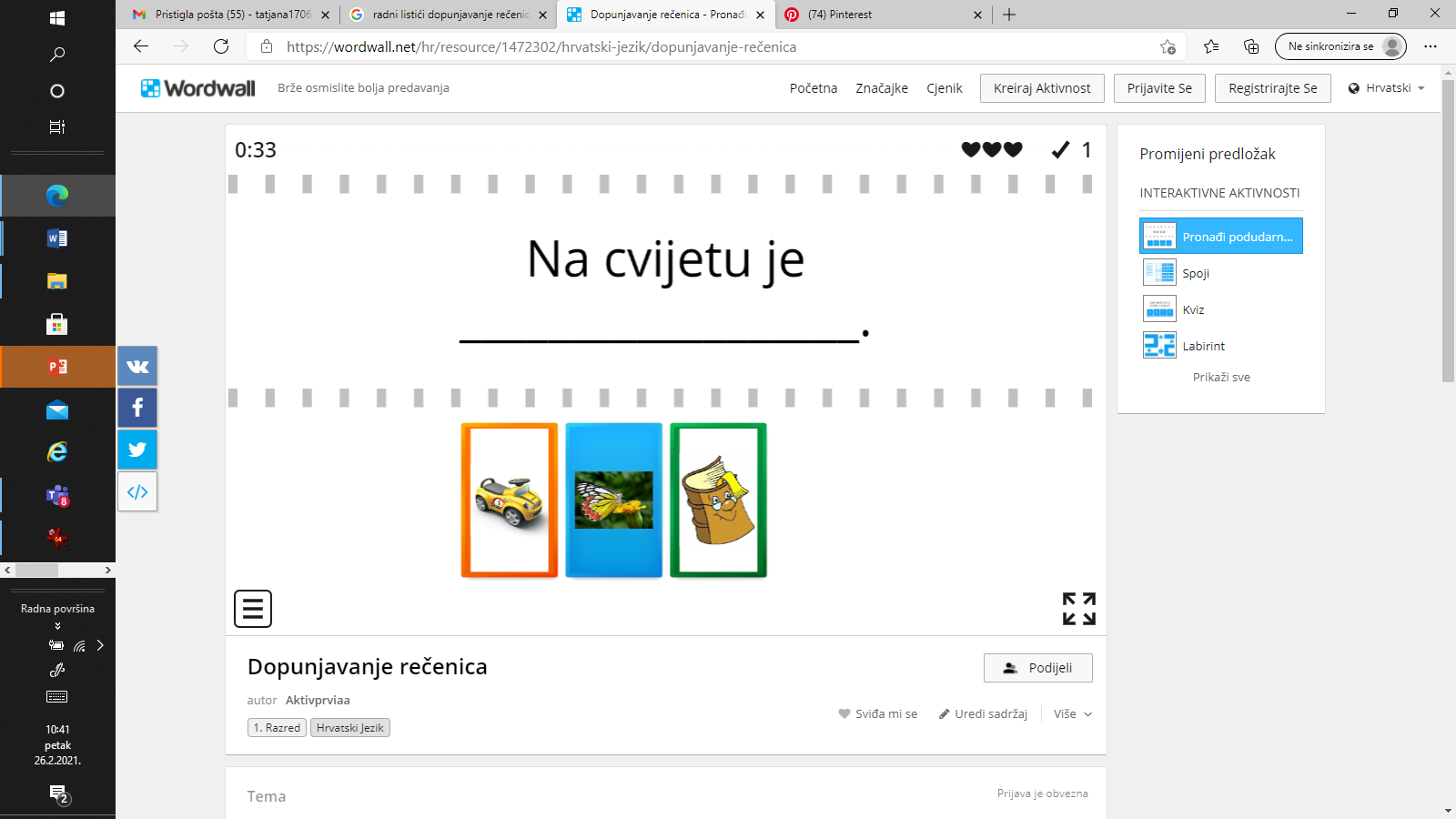 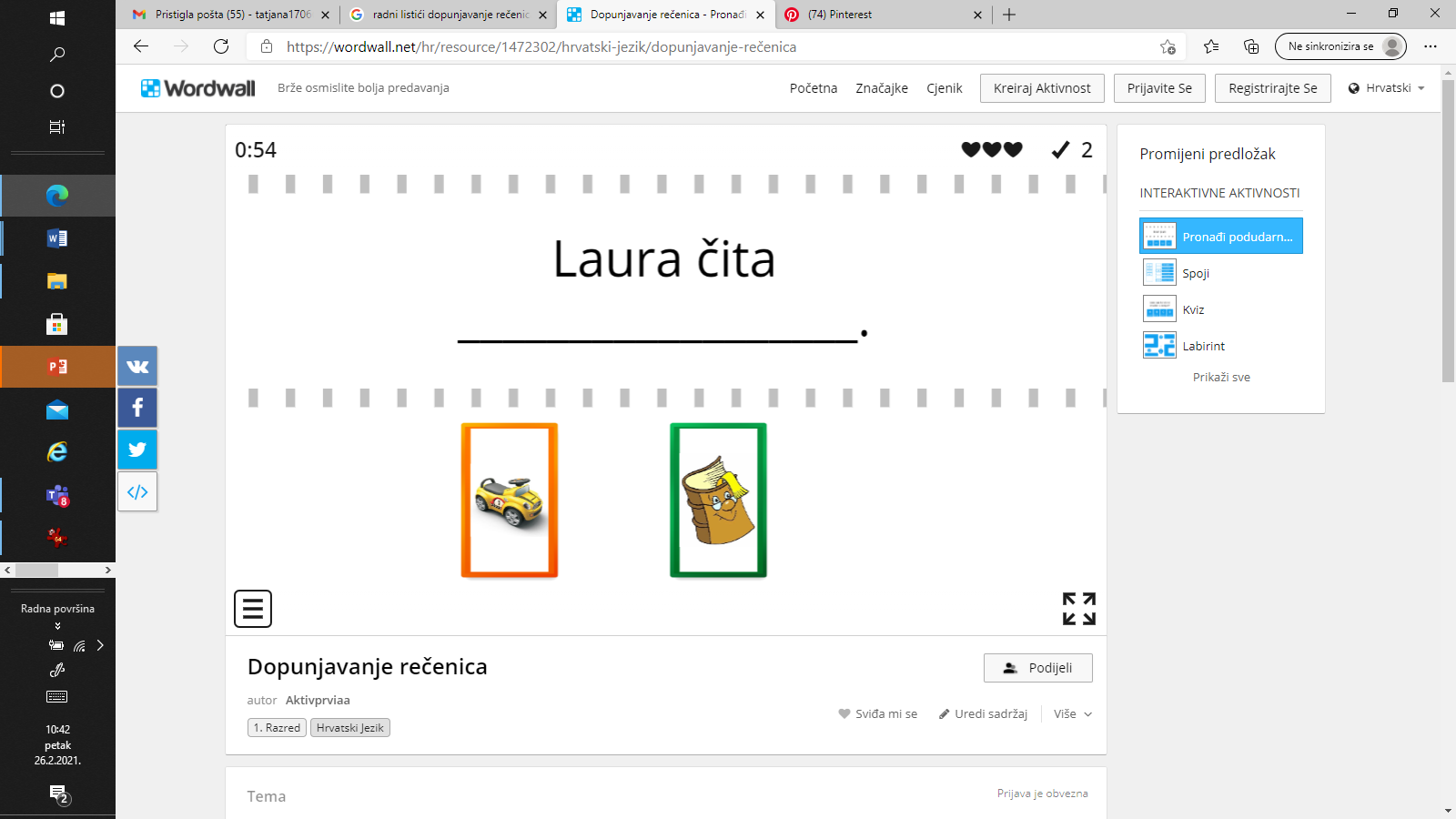 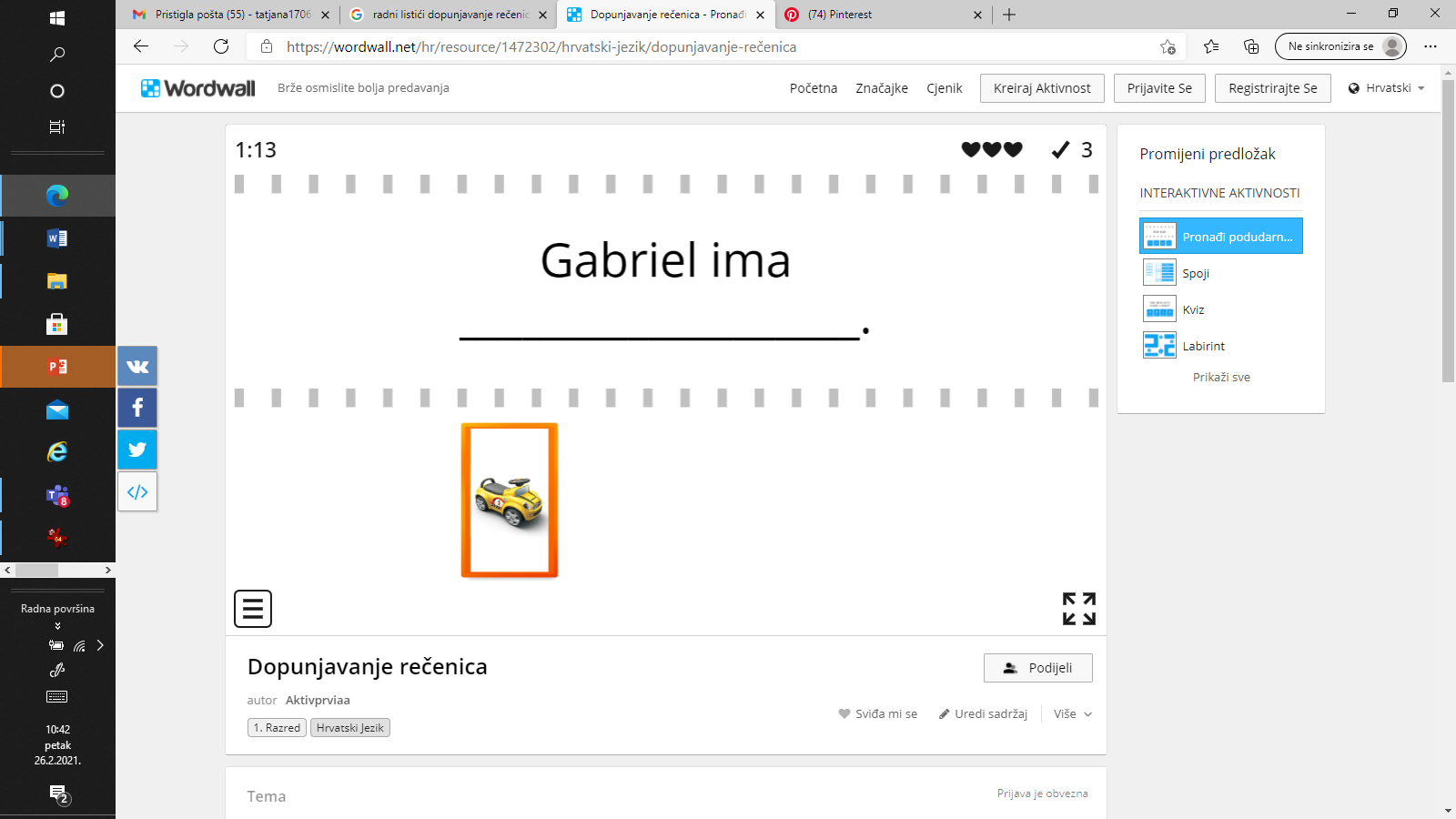 